                                         CURRICULUM VITAEPERSONAL PARTICULARS                                               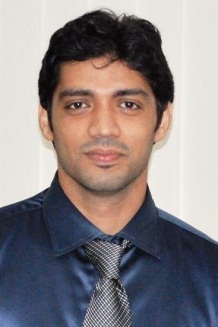 Name		: Dr HRISHI T SCitizen		: IndiaFunctional Area     Health care ( DENTISTRY  )of Work         Specialty			: MASTERS (MDS - Periodontology and Implantology)Contact id: hrishi.375187@2freemail.com II.	A.	ACADEMIC AND PROFESSIONAL QUALIFICATIONSPROFESSIONAL LISENCEIndian Dental Council ( General Dentist and Peridontist)Health Authority of Abu Dhabi ( Specialist Periodontist)Dubai Health Authority ( Specialist Periodontist)WORK EXPERIENCEMEMBERSHIPS              Indian Dental Assosciation              Indian society of Oral Implantologists              Indian Society of periodontolgyV .Clinical Expertise1.	Specialized in all  Periodontal procedures(Flap surgery, Mucogingival surgeries, Aesthetic procedures like smile designing ) andvanced procedures like ridge augmentations ,Implants and Lasers procedures2.	General dentisry with expert knowledge in rotary endodontics and fixed orthodontics3. Implantology- Undergone training in implant dentistry during post graduation, Certificates from Hong Kong university on implants, Placed more than 200 implants. Managed complex cases which require GBR, Sinus Lift ( Direct and Indirect) etcVI Nature of Duties PerformedConsultant Periodontist and Implantologist (2014- present)Speciality practice in  managing Periodontal problems, treating of referred patientsNonsurgical periodntal therapy ( scaling root planing, Gingival Curettage, Local drug deliveries)Surgical Periodntal therapy ( Flap surgeries, Regenrative procedures involving bone graft,GTR)Mucogingival Problem Management ( Various recession coverage techniques, frenectomies, vestibular  deepening procedures,Deepigmentation, Esthetic crown lengthening procedures)Implants ( single tooth replacemts, multiple teeth replacements, full arch rehablitations, implant supported overdentures, both surgical and prosthetic part)Advanced procedures for aiding implant placements( sinus lift procedures, ridge split, socket preservation, block grafting and Guided bone regeneration for ridge augmentation)Surgical removal of impacted teeth and Canine ExposuresAssistant Professor in Department of Dentistry ( Sept 2014-2016) Accademic duties including taking clinical discussion for Under graduate students, Lecture classes for UndergraduatesManagement of general dental cases referred to departmentExtractions (closed and open), esthetic fillings, Root canal Therapy, Fixed and Removable Parial Dentures, Scaling and polishing, Implants, Surgical and Non surgical Periodontal treatmentsManagement of patients with facial injuties in CasualityManagement of Dental needs of  specially abled patients under General AnesthesiaDental Surgeon -National Rural Health Mission programme under Government of India (May 2014 to August 2014)In charge of District Early Intervention Centre ( Programme Under Kerala State Government)Indentifying and Managing dental needs of individuals under age of 18 yearExtractions, Pulpectomies, Pulpotomies, Giving Space mantainersIdentifying early developmental Abnornmalties and referral to higher centresMyofunctional appliancesReferral of Orthodontic patients to higher CentreJunior Resident/ Post Graduate Student, Department of Periodontology (May 2011-April 2014)Accademic and Clinical training in speciality of periodontics (5000hrs of training programme and 200 hrs of training in subject of implantology )Performing non surgical and surgical procedures which are part of curicullumBasic trainig in soft and Hard tissue lasersPiezo electric surgery Clinical discussion and Lecture classes for Under graduate (BDS) studentsAssistant Dental Surgeon, Kerala Govt Health Services (Dec 2010-April 2011)Assistant Dental Surgeon on adhoc basis in Dentistry Department of Goverment District HospitalAdressing General Dentistry Need of patientsPerforming Extractions, Restorations, Scaling and polishing, Referral of patients who require advanced care to higher centersPrimary Management of patients with facial injuriesJunior Dental Sugeon (July 2009- Nov 2010)General Dental Practice in a Private ClinicResotarions ( Amalgam, Composites, Glass ionomers), Oral Prophylaxis, Pulpotomies, PulpectomiesRoot canal Therapy ( Anterior and Posterior teeth) Minor oral Surgical Procedures( Extractions, Freenctomies, Surgical extractrions, Cyst e nucleation,)Management of Orthodontic cases( fixed, removable and myofuctional cases under guidence of Orthodontist)Veneering and Bleaching procedures under guidence of Chief Dental SurgeonV11. Research Interests : Non surgical periodontal therapy, Regenrative Periodontics and Implant.Janurary  2012: Conducted Randomized clinical trial on the effect of green tea dentifrice in management of periodontal disease ( selected as 2nd best Poster in 35th FDI/ SLDA  annual conference, Colombo, Srilanka, 2013)August 2012(Dissertation project) Subgingival ozone irrigation as an adjunct to scaling and root planing in the management of chronic periodontitis: a clinical, microbiological and biochemical study clinical dissertation; manipal universityNovember 2012:NOVEMBER 2012Assisted in Animal trials on Wistar Albino rats to test the efficacy of a membrane in vivo. The test on rats included CT scans and histological methods. The results suggested useful properties of the membrane in promoting bone formation in any part of the body. This patch would be useful for patients with hip fractures, decreased bone strength and patients with medically compromised health. In dentistry could be used in patients facing problems with increased bone loss and tooth mortality. It could be used on a large scale for a variety of purposes.JANUARY 2013Observational study of levels of antioxidants in patients with periodontitis and healthy individualsAPRIL  2015Periodontal Awareness health survey in Kerala ( published)1.01.01.0RESEARCH AND PUBLICATION(a)(a)(a)INTERNATIONAL PUBMED INDEXEDEffect of adjunctive use of green tea dentifrice in periodontitis patients – a clinical & biochemical pilot study. International journal of dental Hygeine ;Hrishi TS, Kundapur PP, Naha A, Thomas BS, Kamath S, Bhat GS. Int J Dent Hygiene 14, 2016; 178–183NATIONAL INDEXEDPeriodontal health literacy assessment in two most literate cities of India. Indian Dentist Research and Review Feb 2016; 28-35Management of an Endo Perio Lesion With Buccal Space Involvement In Maxillary Molar- A Case Report; Journal of cochin periodontist society 1,July 2016;49-52Comparative Evaluation Of Gcf Total Antioxidant Capacity In Chronic Periodontitis Patients Before And After Non-Surgical Periodontal Therapy. International Journal of Dental Research & Development (IJDRD) Vol. 6, Issue 6, Dec 2016, 11-16Semilunar Flap for Recession Coverage – Case Report of Two Cases with One Year Follow Up. Indian Dentist Research and Review September 2016; Posterior Superior Alveolar Nerve Block, a Dilemma for DentalPractitioners - A Case Report. J Cont Med A Dent September-December 2016 Volume 4 Issue 3      6   Management of Multiple recession using Coronally Advanced flap,Indian Dentist            Research and Review January 2017      7Gingival Depigmentation-Various techniques; A case series. Journal of Oro Dental          Research and review Vol 1 issue 1 June-August 2017(c)(c)(c)ABSTRACTS AND CONFERENCE PRESENTATION (oral and poster)INTERNATIONALPOSTERSGreen tea dentifrice in management of periodontal inflammation : A clinical and biochemical study ,CDA/ FDI/ SLDA 35th annual conference, Colombo, SrilankaNATIONALI. ORALVertical root fracture diagnostic dilemma : Case series, 5TH ISPRP, MangaloreRoot Coverage in our daily dental practice; Case series , Dentisry Conference Bangalore 2016II. POSTERS1. “Aloe Vera a remedy for gingival malady” 36 th National ISP Conference, Ahmedabad2. Stem cell therapy: Has the goal been achieved? ICDRO World congress conference ,Goa2.02.0TEACHING AND SUPERVISIONTEACHING AND SUPERVISION(a)(b)(a)(b)Clinical discussion and demontstration for undergraduate MBBS studentsLecture classes for MBBS undergraduate StudentsClinical discussion and demontstration for undergraduate MBBS studentsLecture classes for MBBS undergraduate Students3.03.0 PROFESIONAL SERVICES PROFESIONAL SERVICES SPEAKER  Invited Speaker for Continuing Dental programmes on subject Periodontology and ImplantsSpeaker for topic PERIODONTICS IN GENARAL PRACTICE conducted by IDA valuvanad branch on 25th May 2016Speaker for the topic MUCOGINGIVAL PROBLEM & THEIR MANAGEMENT, IDA chalakudy 14th November 2016CONTINUING  EDUCATION  I: Conferences:36 th  National ISP Conference, Ahmadabad, 14/10/2011- 16/10/2011ISPRP 5TH National conference.ICDRO World congress conference  ,Goa, 14/09/12 – 16/09/124th rapid review/revision  course  in Periodontology and Implantology, Chennai, 26/ 10/ 2012- 30/10/ 2012FDI/CDA/SLDA 35th  annual conference on health and preventive care Srilanka, 29/06/13 – 03/07/13Perio panorama- rapid review/revision  course  in Periodontology and Implantology,  Bangalore, 13/02/2013- 15/02/2013DENTISTRY Conference 2016, August 29 to 1st September Bengaluru KERALA STATE DENTAL CONFERECE (Aloha) January 2017II: CONTINUING DENTAL EDUCATION (CDE Programmes)Putting periodontology/ implantology into private practice, Manipal college of dental sciences, Mangalore, 18/06/2011Negligience, revised and revisited in Pedodontics , conducted by Department of Pedodontology, Manipal college of dental sciences, Manipal, 09/09/2011‘Dentin Hypersensitivity- the fluid dynamics of dentinal science’ , conducted by Department of Periodontology Manipal College of Dental Sciences, Manipal, 16/09/2011 Periodontal medicine,  conducted by Department of Periodontology Manipal College of Dental Sciences, Manipal, 08/09/2012  Management of biofilms in periodontal disease, conducted by Department of Periodontology Manipal College of Dental Sciences, Manipal, 15/09/2012Bone regeneration- new concepts and materials , conducted by Department of Periodontology  Manipal College of Dental Sciences, Manipal, 29/09/2013 IDA dental professional training and programe. conducted by Department of preventive and health dentistry, Manipal college of dental sciences,Manipal, 17/10/2012Nicotine de addiction programme , conducted at AB Shetty institute of medical sciences, Mangalore, 16/03/2013Piezo surgery- a new definition in bone surgery, conducted by Department of Periodontology  Manipal College of Dental Sciences, Manipal, 14/12/2013 Medical emergencies-15/03/2014Basic life support  course IDA Chalakudy 2015 septemberBasic and Contemporary Endodontics 1st May 2016Interceptive Orthodontics 2nd October 2016Sterilization Asepsis and Management of Medical Emergencies in Dental Clinics18th January 2017Clear Aligners in Practice 5th March  2017Symposium on Oral Cancer 12th March 2017 SPEAKER  Invited Speaker for Continuing Dental programmes on subject Periodontology and ImplantsSpeaker for topic PERIODONTICS IN GENARAL PRACTICE conducted by IDA valuvanad branch on 25th May 2016Speaker for the topic MUCOGINGIVAL PROBLEM & THEIR MANAGEMENT, IDA chalakudy 14th November 2016CONTINUING  EDUCATION  I: Conferences:36 th  National ISP Conference, Ahmadabad, 14/10/2011- 16/10/2011ISPRP 5TH National conference.ICDRO World congress conference  ,Goa, 14/09/12 – 16/09/124th rapid review/revision  course  in Periodontology and Implantology, Chennai, 26/ 10/ 2012- 30/10/ 2012FDI/CDA/SLDA 35th  annual conference on health and preventive care Srilanka, 29/06/13 – 03/07/13Perio panorama- rapid review/revision  course  in Periodontology and Implantology,  Bangalore, 13/02/2013- 15/02/2013DENTISTRY Conference 2016, August 29 to 1st September Bengaluru KERALA STATE DENTAL CONFERECE (Aloha) January 2017II: CONTINUING DENTAL EDUCATION (CDE Programmes)Putting periodontology/ implantology into private practice, Manipal college of dental sciences, Mangalore, 18/06/2011Negligience, revised and revisited in Pedodontics , conducted by Department of Pedodontology, Manipal college of dental sciences, Manipal, 09/09/2011‘Dentin Hypersensitivity- the fluid dynamics of dentinal science’ , conducted by Department of Periodontology Manipal College of Dental Sciences, Manipal, 16/09/2011 Periodontal medicine,  conducted by Department of Periodontology Manipal College of Dental Sciences, Manipal, 08/09/2012  Management of biofilms in periodontal disease, conducted by Department of Periodontology Manipal College of Dental Sciences, Manipal, 15/09/2012Bone regeneration- new concepts and materials , conducted by Department of Periodontology  Manipal College of Dental Sciences, Manipal, 29/09/2013 IDA dental professional training and programe. conducted by Department of preventive and health dentistry, Manipal college of dental sciences,Manipal, 17/10/2012Nicotine de addiction programme , conducted at AB Shetty institute of medical sciences, Mangalore, 16/03/2013Piezo surgery- a new definition in bone surgery, conducted by Department of Periodontology  Manipal College of Dental Sciences, Manipal, 14/12/2013 Medical emergencies-15/03/2014Basic life support  course IDA Chalakudy 2015 septemberBasic and Contemporary Endodontics 1st May 2016Interceptive Orthodontics 2nd October 2016Sterilization Asepsis and Management of Medical Emergencies in Dental Clinics18th January 2017Clear Aligners in Practice 5th March  2017Symposium on Oral Cancer 12th March 2017COMMUNITY SERVICES / PROJECTSSchool Dental Health Program and Camps1 Outreach camps in rural and tribal ateas  conduction by Kerala State Government2 Dental Health programmes in special Schools conducted by Indian Dental Association chalakudy BranchCOMMUNITY SERVICES / PROJECTSSchool Dental Health Program and Camps1 Outreach camps in rural and tribal ateas  conduction by Kerala State Government2 Dental Health programmes in special Schools conducted by Indian Dental Association chalakudy Branch  4.0ACADEMIC RECOGNITION AND LEADERSHIPACADEMIC RECOGNITION AND LEADERSHIPACADEMIC RECOGNITION AND LEADERSHIP(a)RESEARCH AWARDS1. Best paper of the session ,5TH ISPRP Conference , Mangalore 20122. 2nd Prize for Poster presentation at CDA/ FDI/ SLDA 35th annual conference, Srilanka 2013RESEARCH AWARDS1. Best paper of the session ,5TH ISPRP Conference , Mangalore 20122. 2nd Prize for Poster presentation at CDA/ FDI/ SLDA 35th annual conference, Srilanka 2013RESEARCH AWARDS1. Best paper of the session ,5TH ISPRP Conference , Mangalore 20122. 2nd Prize for Poster presentation at CDA/ FDI/ SLDA 35th annual conference, Srilanka 20135.0ADDITIONAL INFORMATIONLanguages known-English, Hindi, Malayalam (Mother tongue level)                                 Tamil  and Kannada (Spoken)  ADDITIONAL INFORMATIONLanguages known-English, Hindi, Malayalam (Mother tongue level)                                 Tamil  and Kannada (Spoken)  ADDITIONAL INFORMATIONLanguages known-English, Hindi, Malayalam (Mother tongue level)                                 Tamil  and Kannada (Spoken)  